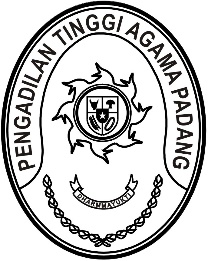 Nomor     	: W3-A/         /OT.00/11/2021	11 November 2021Lampiran	: -Perihal	:	Undangan Sosialisasi Evaluasi ZI 		Menuju WBK dan WBBMYth. Wakil Ketua PTA Padang;Hakim Koordinator Tim Pembangunan ZI PTA Padang;Sekretaris PTA Padang;Sehubungan dengan surat Kepala Badan Pengawasan Mahkamah Agung RI nomor 2498/BP/KP.02.1/11/2021 tanggal 10 November 2021 perihal Undangan Sosialisasi Evaluasi ZI Menuju WBK dan WBBM Tahun 2021, maka kami mengundang Saudara untuk mengikuti acara tersebut yang Insya Allah akan dilaksanakan pada:		Hari	: Kamis, 11 November 2021		Pukul	: 09.30 s.d 12.00 WIB		Tempat   : Command Center Pengadilan Tinggi Agama Padang		 	              Jalam By Pass KM 24, PadangDemikian disampaikan dan terima kasih.Wassalam,Ketua,Zein Ahsan